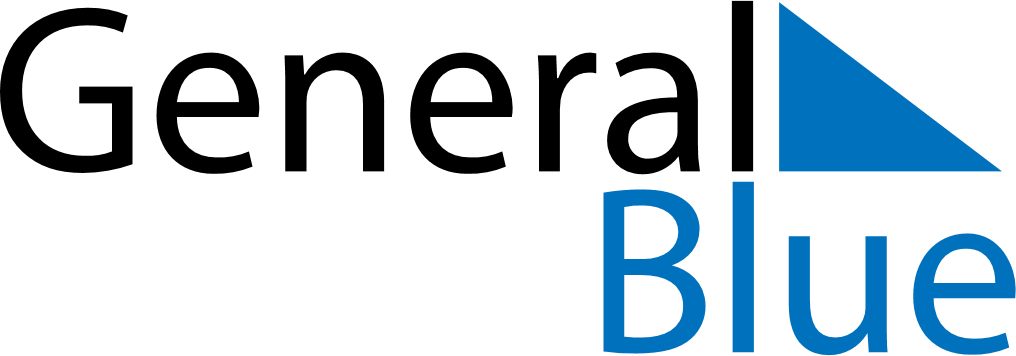 November 2024November 2024November 2024November 2024November 2024November 2024Wettingen, Aargau, SwitzerlandWettingen, Aargau, SwitzerlandWettingen, Aargau, SwitzerlandWettingen, Aargau, SwitzerlandWettingen, Aargau, SwitzerlandWettingen, Aargau, SwitzerlandSunday Monday Tuesday Wednesday Thursday Friday Saturday 1 2 Sunrise: 7:10 AM Sunset: 5:09 PM Daylight: 9 hours and 59 minutes. Sunrise: 7:12 AM Sunset: 5:08 PM Daylight: 9 hours and 56 minutes. 3 4 5 6 7 8 9 Sunrise: 7:13 AM Sunset: 5:06 PM Daylight: 9 hours and 53 minutes. Sunrise: 7:15 AM Sunset: 5:05 PM Daylight: 9 hours and 50 minutes. Sunrise: 7:16 AM Sunset: 5:03 PM Daylight: 9 hours and 47 minutes. Sunrise: 7:18 AM Sunset: 5:02 PM Daylight: 9 hours and 44 minutes. Sunrise: 7:19 AM Sunset: 5:01 PM Daylight: 9 hours and 41 minutes. Sunrise: 7:21 AM Sunset: 4:59 PM Daylight: 9 hours and 38 minutes. Sunrise: 7:22 AM Sunset: 4:58 PM Daylight: 9 hours and 35 minutes. 10 11 12 13 14 15 16 Sunrise: 7:24 AM Sunset: 4:57 PM Daylight: 9 hours and 32 minutes. Sunrise: 7:25 AM Sunset: 4:55 PM Daylight: 9 hours and 30 minutes. Sunrise: 7:27 AM Sunset: 4:54 PM Daylight: 9 hours and 27 minutes. Sunrise: 7:28 AM Sunset: 4:53 PM Daylight: 9 hours and 24 minutes. Sunrise: 7:30 AM Sunset: 4:52 PM Daylight: 9 hours and 22 minutes. Sunrise: 7:31 AM Sunset: 4:50 PM Daylight: 9 hours and 19 minutes. Sunrise: 7:32 AM Sunset: 4:49 PM Daylight: 9 hours and 16 minutes. 17 18 19 20 21 22 23 Sunrise: 7:34 AM Sunset: 4:48 PM Daylight: 9 hours and 14 minutes. Sunrise: 7:35 AM Sunset: 4:47 PM Daylight: 9 hours and 11 minutes. Sunrise: 7:37 AM Sunset: 4:46 PM Daylight: 9 hours and 9 minutes. Sunrise: 7:38 AM Sunset: 4:45 PM Daylight: 9 hours and 7 minutes. Sunrise: 7:40 AM Sunset: 4:44 PM Daylight: 9 hours and 4 minutes. Sunrise: 7:41 AM Sunset: 4:43 PM Daylight: 9 hours and 2 minutes. Sunrise: 7:42 AM Sunset: 4:43 PM Daylight: 9 hours and 0 minutes. 24 25 26 27 28 29 30 Sunrise: 7:44 AM Sunset: 4:42 PM Daylight: 8 hours and 57 minutes. Sunrise: 7:45 AM Sunset: 4:41 PM Daylight: 8 hours and 55 minutes. Sunrise: 7:47 AM Sunset: 4:40 PM Daylight: 8 hours and 53 minutes. Sunrise: 7:48 AM Sunset: 4:40 PM Daylight: 8 hours and 51 minutes. Sunrise: 7:49 AM Sunset: 4:39 PM Daylight: 8 hours and 49 minutes. Sunrise: 7:50 AM Sunset: 4:38 PM Daylight: 8 hours and 48 minutes. Sunrise: 7:52 AM Sunset: 4:38 PM Daylight: 8 hours and 46 minutes. 